Знам`янська   міська   рада  Кіровоградської  області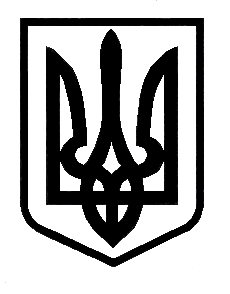 Розпорядженнявід      30 січня       2018 року              		                	         		     № 5м. Знам`янкаПро скликання  п’ятдесятої cесії Знам’янської міської ради сьомого скликання	Відповідно до плану роботи Знам’янської міської ради сьомого скликання на 2018 рік, керуючись ч.3 п.1 ст.50  Закону України „Про місцеве самоврядування в Україні”:п р о п о н у ю:Скликати п’ятдесяту сесію Знам’янської міської ради сьомого скликання 16 лютого  2018 року  о 9.00 год. у сесійній залі міської ради.Відділу забезпечення діяльності міської ради (нач. Н.Брунцвік) провести реєстрацію присутніх та запрошених на сесію міської ради з 8 год. 30 хв. до 8 год. 50 хв. 16 лютого 2018 року.На розгляд сесії винести такі питання: Про депутатські запити. Звіт про виконання міського бюджету за 2017 рік. Про внесення змін до рішення міської ради від 22 грудня 2017р. № 1259  «Про міський бюджет на 2018 рік». Про припинення в результаті реорганізації Знам’янської центральної районної лікарні шляхом приєднання  до комунального закладу «Знам’янська міська лікарня ім. А.В.Лисенка». Про внесення доповнень до Програми підтримки житлового фонду та благоустрою міста Знам’янки на 2018-2022 роки. Про затвердження Програми розвитку малого та середнього підприємництва у  м. Знам'янка на 2018 - 2020 роки. Звіт щодо здійснення державної регуляторної політики за 2017 рік. Про  перелік  об’єктів нерухомості  комунальної  власності  територіальної  громади міста  Знам’янка. Про стан виконання   делегованих повноважень з питань оренди комунального майна.Про приватизацію комплексу  будівель  асфальтно-бетонного  заводу.Про затвердження Програми розвитку ринків міста Знам'янка на 2018-2020 роки.Про хід виконання Міської програми проведення заходів  з профілактики ВІЛ-інфекції/СНІДу  на 2014-2017 роки в 2017 році.Про хід виконання Міської програми розвитку сімейних форм виховання дітей-сиріт та дітей, позбавлених батьківського піклування, на 2016-2018 роки за 2017 рік.Про хід виконання Міської програми по реалізації в місті Національного плану дій щодо реалізації Конвенції ООН про права дитини на період до 2021 року за 2017 рік.Про  стан виконання Програми фінансового забезпечення відзначення визначних подій у місті  Знам’янка у 2017 році.Про реформування Знам’янської редакції міської газети «Знам’янські вісті».Про роботу виконавчого комітету  та виконавчих органів Знам’янської міської ради за ІV  квартал 2017 року.Про  перелік  земельних ділянок, набуття права оренди яких здійснюватиметься на аукціонах у 2018 році.Про надання дозволу на розроблення технічної документації із землеустрою щодо інвентаризації земель.Про дозвіл на складання проекту землеустрою щодо відведення земельної ділянки  площею 6400,0 кв.м для набуття права власності шляхом продажу на аукціоні.Про затвердження технічної документації  із  землеустрою щодо інвентаризації земель.Про надання згоди на виготовлення  проекту землеустрою щодо   відведення земельної ділянки у власність ОСББ «Смарагдове».Про вилучення земельної ділянки у гр. Колоусова О.І.Про надання згоди на виготовлення  проекту землеустрою щодо   відведення земельної ділянки гр. Колоусову І.О.Про надання дозволу на виготовлення технічної документації щодо встановлення меж земельної ділянки в натурі (на місцевості) у власність гр. Бондаренку А.О.Про надання дозволу на виготовлення технічної документації щодо встановлення меж земельної ділянки в натурі (на місцевості) у власність гр. Буряченко Д.О.Про надання дозволу на виготовлення технічної документації щодо встановлення меж земельної ділянки в натурі (на місцевості) у власність гр. Лопаті В.І.Про надання дозволу на виготовлення технічної документації щодо встановлення меж земельної ділянки в натурі (на місцевості) у власність гр. Скляр Н.П.Про надання дозволу на виготовлення технічної документації щодо встановлення меж земельної ділянки в натурі (на місцевості) у власність гр. Хащівському В.Б.Про затвердження проекту землеустрою щодо відведення земельної ділянки у власність гр. Василенко Н.О.Про затвердження проекту землеустрою щодо відведення земельної ділянки у власність гр. Гаврилову П.М.Про затвердження проекту землеустрою щодо відведення земельної ділянки у власність гр. Климчуку О.В.Про затвердження проекту землеустрою щодо відведення земельної ділянки у власність гр. Свириденку М.І.Про затвердження проекту землеустрою щодо відведення земельної ділянки у власність гр. Селякову І.В.Про затвердження проекту землеустрою щодо відведення земельної ділянки у власність ОСББ «Гуцулочка».Про затвердження проекту землеустрою щодо відведення земельної ділянки садово-городницькому товариству «Світанок».Про затвердження технічної документації із землеустрою щодо встановлення меж в натурі (на місцевості) у власність гр. Турлюн В.П.Про затвердження технічної документації із землеустрою щодо поділу земельної ділянки гр. Шелест І.В., Шелест О.О.Про затвердження технічної документації із землеустрою щодо встановлення меж в натурі (на місцевості) у власність гр. Руденку С.М.Про затвердження технічної документації із землеустрою щодо встановлення меж в натурі (на місцевості) у власність гр. Руденко Г.В.Про затвердження технічної документації із землеустрою щодо встановлення меж в натурі (на місцевості) у власність гр. Соколовій В.М.Про затвердження технічної документації із землеустрою щодо встановлення меж в натурі (на місцевості) у власність гр. Суковач Н.П. та гр. Суковач І.І.Про затвердження технічної документації із землеустрою щодо встановлення меж в натурі (на місцевості) у власність гр. Марікуці В.Л.Про затвердження технічної документації із землеустрою щодо встановлення меж в натурі (на місцевості) у власність гр. Городницькому В.Я. та гр. Праведнюк О.М.Про затвердження технічної документації із землеустрою щодо встановлення меж в натурі (на місцевості) в постійне користування Державній фіскальній Службі України.Про уточнення площі та затвердження технічної документації із землеустрою щодо встановлення меж в натурі (на місцевості) у власність гр. Луценко М.В. та гр. Луценка А.М.Про уточнення площі та затвердження технічної документації із землеустрою щодо встановлення меж в натурі (на місцевості) у власність гр. Губі В.О.Про уточнення площі та затвердження технічної документації із землеустрою щодо встановлення меж в натурі (на місцевості) у власність гр. Давидовій О.О. та гр. Червоній В.А.Про уточнення площі та затвердження технічної документації із землеустрою щодо встановлення меж в натурі (на місцевості) у власність гр. Ангел С.В.Про уточнення площі та затвердження технічної документації із землеустрою щодо встановлення меж в натурі (на місцевості) у власність гр. Шіпіциній Р.С.Про уточнення площі та видачу документів підтверджуючих право власності на земельну ділянку гр. Іванову І.В. та гр. Івановій Н.Л.Про уточнення площі та видачу документів підтверджуючих право власності на земельну ділянку гр. Кладніцькому В.П.Про уточнення площі та видачу документів підтверджуючих право власності на земельну ділянку гр. Кудіній О.Ю. та гр. Кудіну С.Ф.Про уточнення площі та видачу документів підтверджуючих право власності на земельну ділянку гр. Нечепоренко Н.М.Про вилучення земельної ділянки у гр. Ужвенка О.В.Про внесення змін до рішення Знам’янської міської ради від 23 листопада 2001 року № 607.Про внесення змін до рішення Знам’янської міської ради від 24 квітня 1997 року № 215.Про внесення змін до рішення Знам’янської міської ради від 24 квітня 1997 року № 215.Про внесення змін до рішення Знам’янської міської ради від 24 квітня 1997 року № 215.Про надання дозволу на виготовлення технічної документації щодо встановлення меж земельної ділянки в натурі ( на місцевості) (для подальшого заключення договору оренди земельної ділянки) гр. Смаржевського А.О.  Різне.Структурним підрозділам апарату Знам’янської міської ради та її виконавчого комітету, виконавчих органів міської ради підготувати проекти рішень з урахуванням вимог Регламенту Знам’янської міської ради сьомого скликання на розгляд постійних комісій міської ради та передати їх у паперовому та електронному вигляді відділу забезпечення діяльності міської ради до 02 лютого 2018 року для організації друку матеріалів сесії.Рекомендувати головам постійних комісій міської ради провести засідання профільних комісій з розгляду питань порядку денного 8, 9 та 12 лютого 2018 року.Спільне засідання постійних комісій міської ради щодо обговорення проектів, що виносяться на розгляд п’ятдесятої сесії міської ради провести 13 лютого 2018 року о 09.00  год. в залі засідань міської ради.Заступникам міського голови, керуючій справами міськвиконкому, начальникам управлінь та відділів взяти участь у роботі сесії.Дане розпорядження оприлюднити на веб-сайті Знам’янської міської ради.Редакції газети Знам’янської міської ради «Знам’янські вісті» (гол.ред. Н.Коленченко) до 07 лютого 2018 року оприлюднити дане розпорядження.Контроль за виконанням даного розпорядження  залишаю за собою.Секретар міської ради                                                              Н.Клименко 